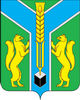 Контрольно-счетная палатамуниципального образования «Заларинский район»                                   З А К Л Ю Ч Е Н И Е № 01/26-зКонтрольно-счетной палаты МО «Заларинский район»  по результатамвнешнего аудита изменений, вносимых в бюджет МО «Заларинскийрайон»  на 2017 год  и плановый период 2018-2019 годов. 13 сентября  2017 года                                                                   п.ЗалариНастоящее заключение на проект решения районной Думы  «О внесении изменений в решение районной Думы от 22.12.2016 года  № 13/81 «О бюджете  муниципального образования «Заларинский район» на 2017 год и плановый период 2018-2019 годов», (далее – проект решения), подготовлено мною, председателем  КСП МО «Заларинский район» Карцевой Л.И., в рамках исполнения полномочия по экспертизе проектов решений Думы о местном бюджете, определенного  статьей  9 Федерального Закона от 7.02.2011 года № 6-ФЗ «Об общих принципах организации и деятельности контрольно-счетных органов субъектов Российской Федерации и муниципальных образований»,  на основании Положения о КСП и плана работы КСП на 2017 год.Проект решения представлен в КСП своевременно.Это пятые изменения, вносимые в бюджет района на 2017 год и плановый период 2018-2019 годов. Изменения вносятся в соответствии с Законом  Иркутской области  от 21.12.2016 года № 121-оз «Об областном бюджете на 2017 год и плановый период 2018 и 2019 годов», Уставом  и Положением о бюджетном процессе муниципального образования «Заларинский район».Изменения касаются не только плановых назначений на текущий 2017 год, но и показателей планового периода 2018-2019 годов по расходам бюджета и по верхнему  пределу  муниципального долга.Согласно вносимым изменениям, доходная часть бюджета района на 2017 год предлагается к увеличению  на  2 909,6 тыс.руб. или  на 0,3% по сравнению с ранее утвержденными плановыми назначениями и составит 943 559,4 тыс.руб. Расходная часть бюджета района предлагается к увеличению  на 3 124 тыс.руб. или, также,  на 0,3%    к ранее утвержденным плановым назначениям и составит  953 234,9 тыс.руб.При этом,  ранее утвержденный размер дефицита бюджета увеличивается незначительно (на 214,4 тыс.руб.) и составит 9 675,5 тыс.руб. или 9,2%, превышая тем самым ограничения, установленные ст. 92.1 Бюджетного Кодекса Российской Федерации.   Причина превышения – наличие остатков средств на счетах бюджета по состоянию на 1 января 2017 года в сумме 1 795,4 тыс.руб. Без учета указанных остатков бюджетных средств   дефицит бюджета составит 7,5%., то есть, не превысит установленные   ограничения.Изменяются ранее утвержденные долговые обязательства бюджета района на 2017 год:- предельный объем муниципального долга на  2017 год увеличивается на 2 859,1 тыс.руб. и составит 105 068 тыс.руб.;-  верхний предел муниципального долга по состоянию на 1 января 2018 года увеличивается на  214,4 тыс.руб., то есть, на сумму увеличения дефицита бюджета, и составит 25 967,1 тыс.руб.Верхние пределы муниципального долга по состоянию на 1 января 2019 года и на 1 января 2020 года также увеличиваются на 214,4 тыс.руб. на каждый период соответственно.         Увеличение  доходной части бюджета района, предлагаемое в данном проекте решения,  связано, в основном,  с  увеличением объемов собственных доходов бюджета района – на 2 859,1 тыс.руб. или на 2,7% к ранее утвержденным назначениям, и которые предлагается утвердить в объеме 105 068 тыс.руб. Указанные увеличения объемов  собственных доходов  сложились, в основном,  за счет: ---уточнения плановых показателей по налогу на доходы физических лиц  – на 1 896,6 тыс.руб.---увеличения доходов от реализации имущества – на 232 тыс.руб.---увеличения доходов в виде арендной платы за земельные участки – на 300 тыс.руб.---увеличения поступлений штрафов, пени – на 600 тыс.руб.Уменьшение плановых показателей произведено только по государственной пошлине (на 400 тыс.руб.)  в связи с уточнением одного из главных администраторов данного вида доходов – Федеральной налоговой службы по Иркутской области.Безвозмездные поступления на 2017 год  увеличиваются всего на 50,5 тыс.руб. за счет субсидии в указанном размере  на комплектование книжных фондов библиотек. Ранее утвержденные  объемы  дотаций  и субвенций не изменяются.Анализ изменения расходной части бюджета района на 2017 год и плановый период 2018-2019 годов показал:В связи с увеличением объемов доходов бюджета района и незначительного увеличения дефицита бюджета, проведено увеличение ассигнований на 2017 год   по 6-ти муниципальным программам на общую сумму 3 124 тыс.руб.Самое весомое увеличение (на 1 540 тыс.руб.) проведено по МП «Развитие образования в Заларинском районе на 2017-2019 годы» (на оплату коммунальных услуг, приобретение ГСМ, ремонт учреждений).На 500 тыс.руб. увеличиваются ассигнования  по МП «Создание благоприятных условий в целях привлечении работников бюджетной сферы для работы на территории муниципального образования «Заларинский район» на 2017-2019 годы» (на ремонт здания военкомата).Кроме того, проведено внутреннее перемещение ассигнований по муниципальным программам на 2018 и 2019 годы. Как следует из пояснительной записки к данному проекту решения, в связи со строительством путепровода в п.Залари, финансирование которого будет предусматриваться по МП «Развитие автомобильных дорог общего пользования местного значения муниципального образования «Заларинский район»,   уменьшены ассигнования по 4-м муниципальным программам   на общую сумму 13 348,6 тыс.руб.  как  на 2018 год, так  и в этой же сумме  на 2019 год, увеличив тем самым ассигнования  по МП «Развитие автомобильных дорог общего пользования местного значения муниципального образования «Заларинский район».  Незначительные изменения на 2017 год проведены по  районному Фонду финансовой поддержки поселений, ассигнования которого составят 101 502,4 тыс.руб. (увеличивается объем дотации на выравнивание бюджетной обеспеченности поселений на 117 тыс.руб.).Бюджетам поселений предоставляется дотация на выравнивание бюджетной обеспеченности и дотация на сбалансированность бюджетов.   Ассигнования на осуществление бюджетных инвестиций в объекты муниципальной собственности, в целом (Приложение №14 к данному проекту решения), увеличены  на 1 158,4 тыс.руб., в  частности,  на софинансирование  строительства путепровода. Непрограммные расходы бюджета района (содержание районной Думы и  КСП) не изменяются.В Приложении № 13 к данному проекту решения Думы, планируемые бюджетные ассигнования на 2017 год и плановый период 2018-2019 годов, согласно бюджетному законодательству,  распределены по целям и задачам системы целеполагания социально-экономического развития района, в котором вносимые в бюджет изменения отражены в полном объеме.Замечаний к  текстовой части данного проекта решения не установлено.Как уже отмечалось выше, плановые назначения на 2017  год по доходам бюджета района предлагается утвердить в объеме 943 559,4 тыс.руб., из них, безвозмездные поступления из областного бюджета  составят 838 491,4 тыс.руб. или 89% от общей суммы доходов бюджета района, по расходам – в сумме 953 234,9 тыс.руб., с дефицитом в размере -  9 675,5 тыс.руб.На основании вышеизложенного, считаю возможным рекомендовать:Утвердить предлагаемые изменения, вносимые в бюджет района на 2017 год и плановый период 2018-2019 годов, утвержденный решением районной Думы от 22.12.2016 года № 13/81.Председатель КСП:                                                            Л.И.Карцева